            Me & My Friends Preschool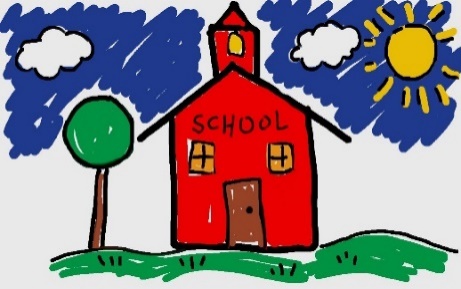         9500 Feather Grass Ln.	Suite 120-125                Fort Worth, TX 76177		817-915-2307gfaubel@meandmyfriendspreschool.com   www.meandmyfriendspreschool.com                Application for Employment – Teacher/AideThis application is to be completed by those desiring a teaching or aide position involving the supervision or custody of minors. It is used to help MMF Preschool provide a safe and secure environment for children in our care. Legal Name: _________________________________________________________________________________		First					Middle 				LastAddress: ____________________________________________________________________________________		Street 						City			State		Zip	How long have you been at this address? ___________If less than five years, give previous address and number of years below:Previous Address: _________________________________________________________ Years: _____________Birthday: ___/___/_____	Home Phone: ___________________   Cell Phone: _______________________Social Security #: ____________________ Driver’s License #: ______________________ Expires: ____________Email Address: _______________________________________________________________________________Emergency Contact: _______________________________________ Phone: _____________________________Position Applied for: 	Teacher: _________		Classroom Aide: ___________				Admin. Asst.:__________	PE/ Music Teacher: _________For Teachers/ Aides: age preference: (rate 1st choice, 2nd choice, and 3rd choice):Toddlers: _________ 	Two’s : _________     Three’s :________	4/5 Pre-K: _________	Education:  High School: ___________________________________________ City/State: ________________________Dates: _______________________ Did you graduate: ______________________College/Other: _____________________________________________ City/State: ____________________Dates: _______________________ Did you graduate: ___________ Degree: _______________________Employment History:Are you a citizen of the United States? __________If no, are you authorized to work in the U.S: ______Have you ever been convicted of a felony? _______If yes, please explain: _____________________________________________________________________________________________Most recent employers: (you may attach a resume if preferred) Dates: ________________________________Company: _____________________________________________________ Phone: _____________________Address: ___________________________________________________ Supervisor: __________________Job Title: ______________________________________________________Salary: ___________ May we contact your previous employer for a reference: ____________Responsibilities: ____________________________________________________________________________Reason for leaving: _________________________________________________________________________Dates: ________________________________Company: _____________________________________________________ Phone: _____________________Address: ___________________________________________________ Supervisor: __________________Job Title: ______________________________________________________Salary: ___________ May we contact your previous employer for a reference: ____________Responsibilities: ____________________________________________________________________________Reason for leaving: _________________________________________________________________________Dates: ________________________________Company: _____________________________________________________ Phone: _____________________Address: ___________________________________________________ Supervisor: __________________Job Title: ______________________________________________________Salary: ___________ May we contact your previous employer for a reference: ____________Responsibilities: ____________________________________________________________________________Reason for leaving: _________________________________________________________________________Personal Information: Marital Status: _______________________ 	Spouse’s Name: _____________________ Number of Children: ___________	Names & Ages: ________________________________________Do you attend church: _____ If so, where:________________________________________________Do you have a personal relationship with Jesus Christ? Please describe:List any leadership/ volunteer experience you have had with children:List any training or education that has prepared you to work with children:List two reasons you are interested in teaching preschoolers:List at least two of your strengths in the area of teaching. Do you feel preschoolers need discipline in a classroom setting? If so, to what extent?References: Please list three personal references (must be at least 18 years old and a non-relative) Name: ____________________________________________	Phone: _____________________________Name: ____________________________________________	Phone: _____________________________Name: ____________________________________________	Phone: _____________________________Applicant’s StatementI hereby authorize MMF Preschool to verify all information contained in this application with ay references, past or present employers, or any other appropriate personnel at past or present employers, churches or other organizations and any individuals to disclose any and all information to MMF Preschool. I release all such persons or entities from liability that may result or arise from MMF Preschool’s collection of all such evaluations or information or its consideration of my application. Signature: ______________________________________________	Date: __________________